ПОСТОЯННАЯ  КОМИССИЯПО  ВОПРОСАМ КОММУНАЛЬНОЙ СОБСТВЕННОСТИ________________№_______________на №____________от________________┌						┐ПРОТОКОЛ заседания комиссии11.09.2018  год            12-00          каб.307Присутствовали:Шкрябай Василий Вячеславович Иоргачев  Вадим Дмитриевич Матвеев Александр Викторович Осауленко Светлана ВиктороваПриглашенные:СЛУШАЛИ: Информацию директора департамента коммунальной  собственности    Одесского городского совета Спектора А.В. по  проекту решения «Про повернення культової будівлі – домоволодіння, розташоване за адресою: м. Одеса, пров. Удільний, 1, безоплатно у власність «Релігійній громаді «Іоанно – Кронштадтська парафія Одеської   єпархії Руської Істинно – Православної Церкви м. Одеси» (обращение  №01-13/2407 от 30.05.2018 года).Выступили: Шкрябай В.В., Осауленко С.В., Еремица А.Н.Голосовали за данный проект решения:За – единогласно: РЕШИЛИ: Поддержать проект решения «Про повернення культової будівлі – домоволодіння, розташоване за адресою: м. Одеса, пров. Удільний, 1, безоплатно у власність «Релігійній громаді «Іоанно – Кронштадтська парафія Одеської   єпархії Руської Істинно – Православної Церкви м. Одеси» и вынести его на рассмотрение XXVIII сессии Одесского городского совета.СЛУШАЛИ: Информацию директора департамента коммунальной  собственности    Одесского городского совета Спектора А.В. по  проекту решения «Про повернення культових об’єктів храму Святих Рівноапостольних Кирила та Мефодія у вигляді нежитлових приміщень першого та другого поверхів загальною площею 211,9 кв.м., розташованих за адресою: м. Одеса, вул. Мечникова, 74, безоплатно у власність Одеської єпархії Української православної церкви» (обращение  №01-13/3753 от 14.08.2018 года).Выступили: Шкрябай В.В., Матвеев А.В.Голосовали за данный проект решения:За – единогласно: РЕШИЛИ: Поддержать проект решения «Про повернення культових об’єктів храму Святих Рівноапостольних Кирила та Мефодія у вигляді нежитлових приміщень першого та другого поверхів загальною площею 211,9 кв.м., розташованих за адресою: м. Одеса, вул. Мечникова, 74, безоплатно у власність Одеської єпархії Української православної церкви и вынести его на рассмотрение XXVIII сессии Одесского городского совета.СЛУШАЛИ: Информацию директора департамента коммунальной  собственности    Одесского городского совета Спектора А.В. по  проекту решения «Про перелік об’єктів комунальної власності територіальної громади м. Одеси, що підлягають приватизації» (обращение №01-13/4094 от 05.09.2018 года).Выступили: Шкрябай В.В., Еремица А.Н., Осауленко С.В., Матвеев А.В.Голосовали за данный проект решения:За – единогласно: РЕШИЛИ: Поддержать проект решения «Про перелік об’єктів комунальної власності територіальної громади м. Одеси, що підлягають приватизації» и вынести его на рассмотрение XXVIII сессии Одесского городского совета.СЛУШАЛИ: Информацию начальника отдела организации конкурсов                                  департамента коммунальной  собственности    Одесского городского совета Селивановой И.И. о целесообразности покупки 44/100 части нежилых помещений 1-го и 2-го этажей № 503 общей площадью 378,0 кв.м, расположенных по адресу: г. Одесса,  ул. Святослава Рихтера, 148, принадлежащих на правах совместной собственности ООО «Наташа» (обращение №01-3/35 от 05.01.2018 года).Голосовали за отказ от преимущественного права покупки 44/100 части нежилых помещений 1-го и 2-го этажей № 503 общей площадью 378,0 кв.м, расположенных по адресу: г. Одесса,  ул. Святослава Рихтера, 148, в связи с экономической нецелесообразностью:За – единогласно.РЕШИЛИ: Отказаться от реализации преимущественного права покупки 44/100 части нежилых помещений 1-го и 2-го этажей № 503 общей площадью 378,0 кв.м, расположенных по адресу: г. Одесса,  ул. Святослава Рихтера, 148, и принадлежит  ООО «Наташа».СЛУШАЛИ: Информацию департамента коммунальной собственности по решению Одесского областного совета от 17.11.2017 года №555-VI «О передаче имущественного комплекса «Летняя киноплощадка», расположенного по адресу: г. Одесса, ул. Петра Лещенка, 28 (Коминтерна), из совместной собственности  территориальных громад сел, поселков, городов области в коммунальную собственность территориальной громады г. Одессы» (обращение №01-10/002 от 12.02.2018 года).РЕШИЛИ: Информацию принять к сведению. СЛУШАЛИ: Информацию департамента транспорта, связи и организации дорожного движения о ходе выполнении решения Одесского городского совета от 16.02.2018 года «О даче согласия на списание с баланса коммунального предприятия «Международный аэропорт «Одесса» основных средств»  (обращение №01-41/1908 от 30.07.2018 года). РЕШИЛИ: Информацию принять к сведению.СЛУШАЛИ: Информацию департамента транспорта, связи и организации дорожного движения о проекте Инвестиционного договора по проекту «Электронный билет» (обращение департамента транспорта, связи и организации дорожного движения №01-41/2051 от 13.08.2018 года). РЕШИЛИ: Информацию принять к сведению. СЛУШАЛИ: Информацию по обращениям, поступившим в адрес Одесского городского совета,  об установлении льготного размера арендной платы.Председатель комиссии						В.В.Шкрябай Секретарь комиссии						А.В.Матвеев  ОДЕСЬКАМІСЬКА РАДА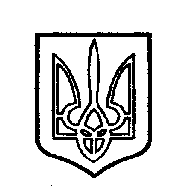 ОДЕССКИЙГОРОДСКОЙ   СОВЕТ65004, м.Одеса, пл.Думська,165004, г.Одесса,  пл.Думская,1СпекторАлексей Владимирович   - директор департамента коммунальной  собственности    Одесского городского совета;ЕремицаАлексей Николаевич - депутат Одесского городского совета; РадионовВладимир Николаевич - заместитель директора департамента коммунальной  собственности    Одесского городского совета.Наименование организацииРекомендация комиссииОдеський коледж комп’ютерних технологій «Сервер»Польский узвіз, 1       (с 01.01.2018 року)Голосовали за нецелесообразность установления льготного размера арендной платы:За – единогласно.ВИРІШИЛИ: Считать нецелесообразным установление льготного размера арендной платы.Фізична особа – підприємець Іванова Олена Іванівна вул. Капітана Кузнецова, 110/114  (72,7 кв.м.)корекційний центр для дітей з затримкою мовленнєвого розвиткуРЕШИЛИ: Пригласить на следующее заседание комиссии ФОП Иванову Е.И.Департаменту коммунальной собственности предоставить в адрес комиссии информацию по данному вопросу. Одеська загальноосвітня приватна I - III ступенів художньо-естетичного профілю школа «Костанді» пров. Лютеранський,3Пільга встановлена  с 06.06.20118 року. Заборгованість з 01.01.2018 року  625 119,21 гривеньДепартаменту коммунальной собственности предоставить в адрес комиссии информацию по данному вопросу.